Ústecký kraj – krajský úřad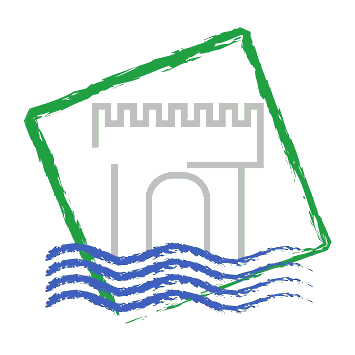 Cestovní zprávaze služební zahraniční cestyDatum cesty:20. 6. 2016Název, cíl a důvod cesty:Závěrečné jednání k evaluační misi ICOMOS v rámci nominace Hornické kulturní krajiny Krušnohoří/Erzgebirge na Seznam svět. dědictví UNESCO v Bergbaumuseu v Oelsnitz/ErzgebirgeHarmonogram cesty:16:20 – 18:30 UL – Oelsnitz  (hr. přechod Krásný Les  17:00)18:30 – 20:30 Oelsnitz20:30 – 22:00 Oelsnitz - UL (hr. přechod Krásný Les 21:40)Průběh a výsledky cesty:Závěrečné jednání k evaluační misi ICOMOS v rámci nominace Hornické kulturní krajiny Krušnohoří/Erzgebirge na Seznam svět. dědictví UNESCO, za účasti českých a německých zástupců místních a krajských samospráv (Ústecký a Karlovarský kraj), Ministerstva kultury ČR, německé akademické obce a hodnotitelů ICOMOS z Kanady a Francie.Hodnotitelé vysvětlili některé problematické části nominace, zejména definici „kulturní krajiny“ a rozsah nominovaného kulturního statku na německé straně. Nominace bude muset být v těchto ohledech dopracována.Dále hodnotitelé zodpovídali dotazy přítomných.Ústecký kraj nadále bude účasten těchto jednání a informován o procesu nominace, včetně realizace projektů k podpoře nominace.Spolucestující:Mgr. Adam Šrejber, Ph.D.Náklady na cestu hrazeny z:16/RP020001cesta služebním vozemZpracoval:Mgr. Radek SpálaDatum:21. 6. 2016